CY/2019/ISF/SO5.NO3.1/2Εκπαιδεύσεις για ενίσχυση των επιχειρησιακών ικανοτήτων της Αστυνομίας για πρόληψη και καταπολέμηση του εγκλήματοςΗμερομηνία Υπογραφής Συμφωνίας: 02/9/2019
Χρονοδιάγραμμα έργου:  01/01/2018-31/12/2021
Προϋπολογισμός έργου:  Στόχος: €97,370Το έργο αυτό αφορά τη διεξαγωγή εκπαιδευτικών προγραμμάτων και ενημερωτικών επισκέψεων (study visits) με στόχο την ενίσχυση των επιχειρησιακών δυνατοτήτων στους τομείς της πρόληψης και καταπολέμησης διασυνοριακών εγκλημάτων, στα πλαίσια του Ειδικού Στόχου 5, Εθνικού Στόχου 3 C. Συγκεκριμένα, θα πραγματοποιηθούν εκπαιδεύσεις σε θέματα διερεύνησης οικονομικού και ηλεκτρονικού εγκλήματος, καθώς και καταπολέμησης ναρκωτικών ουσιών, οι οποίες θα απευθύνονται πρωτίστως σε μέλη της Αστυνομίας αλλά και σε λειτουργούς άλλων Υπηρεσιών/Τμημάτων της Δημοκρατίας που εμπλέκονται στην καταπολέμηση των θεμάτων αυτών. Επιπρόσθετα, θα πραγματοποιηθούν ενημερωτικές επισκέψεις σε άλλα ΚΜ για τον έλεγχο και τη διαφθορά των αστυνομικών.  Επίσης, η Αστυνομική Ακαδημία Κύπρου θα διοργανώσει εκπαιδευτικά προγράμματα σε θέματα καταπολέμησης του διασυνοριακού εγκλήματος, όπως αυτά πηγάζουν από το Πρόγραμμα της Στοκχόλμης και το Ευρωπαϊκό Εκπαιδευτικό Πρόγραμμα Αρχής Επιβολής Νόμου (LETS).Αναφορικά με την καταπολέμηση των ναρκωτικών ουσιών, θα πραγματοποιηθούν ενημερωτικές επισκέψεις από μέλη της Υπηρεσίας Καταπολέμησης Ναρκωτικών σε αεροδρόμια και λιμάνια άλλων κρατών μελών για σκοπούς ανταλλαγής καλών πρακτικών σε θέματα καταπολέμησης διακίνησης ναρκωτικών ουσιών μέσω των σημείων εισόδου/εξόδου. Επίσης θα πραγματοποιηθούν εκπαιδεύσεις στην Κύπρο για αποτροπή εισαγωγής ναρκωτικών από αεροδρόμια και λιμάνια, καθώς και εκπαιδευτικές επισκέψεις στην Ελλάδα.Για την καταπολέμηση του ηλεκτρονικού εγκλήματος και την ασφάλεια στο διαδίκτυο, θα πραγματοποιηθούν εκπαιδεύσεις για δικαστές και εισαγγελείς με στόχο την επεξήγηση των βασικών αρχών λειτουργίας του διαδικτύου και του δικτύου επικοινωνιών. Η δράση αυτή θα υλοποιηθεί σε συνεργασία με τον ιδιωτικό τομέα και με τον Ευρωπαϊκό οργανισμό (Eurojust). Επιπρόσθετα, θα διοργανωθούν εκπαιδεύσεις στην Κύπρο, οι οποίες θα απευθύνονται στα μέλη του Γραφείου Καταπολέμησης Ηλεκτρονικού Εγκλήματος και του Δικανικού Εργαστηρίου Ηλεκτρονικών Δεδομένων, σχετικά με τη συλλογή τεκμηρίων από τις σκηνές των περιστατικών, καθώς και τις βασικές αρχές για τη διερεύνηση των ηλεκτρονικών εγκλημάτων.  Επίσης θα διοργανωθούν εκπαιδεύσεις στο εξωτερικό για τα ίδια θέματα.Για τον έλεγχο και τη διαφθορά των αστυνομικών έχει συσταθεί η Υπηρεσία Εσωτερικού Ελέγχου της Αστυνομίας, τα μέλη της οποίας θα πραγματοποιήσουν ενημερωτικές επισκέψεις (study visits) στη αντίστοιχη υπηρεσία της Ελλάδας για να ενημερωθούν για τον τρόπο με τον οποίο λειτουργεί η εν λόγω υπηρεσία και να συζητήσουν την ανάπτυξη της συνεργασίας μεταξύ των δύο πλευρών.Στο ίδιο έργο εμπίπτουν και τα εκπαιδευτικά προγράμματα στην Αστυνομική Ακαδημία Κύπρου σχετικά με την επιβολή του νόμου σε Ευρωπαϊκό επίπεδο (LETS), με σκοπό την ανάπτυξη και εμπέδωση απαραίτητων βασικών γνώσεων και δεξιοτήτων σε όλα τα μέλη της Αστυνομίας ώστε να καθιερωθεί και να εμπεδωθεί μια κοινή κουλτούρα στις Αρχές Επιβολής του Νόμου στην Ε.Ε. Επίσης, σκοπός των μαθημάτων θα είναι η μετάδοση επαρκών γνώσεων στα μέλη της Αστυνομίας ως προς τις βασικές αρχές της αποτελεσματικής συνεργασίας για την επιβολή του νόμου, τα θεμελιώδη δικαιώματα, τον ρόλο και τη λειτουργία Ευρωπαϊκών Οργανισμών (Europol, Frontex, Eurojust) και τη χρήση των εργαλείων διαχείρισης ανταλλαγής  πληροφοριών σε Ευρωπαϊκό επίπεδο (Swedish Initiative, SIS).  Λόγω της πανδημίας COVID -19 από Μάρτιο του 2020, μέχρι τον Αύγουστο του 2021 δεν πραγματοποιήθηκαν, και ούτε θα πραγματοποιηθούν οποιεσδήποτε εκπαιδεύσεις  ή εκπαιδευτικές επισκέψεις  (study visits).Πιθανόν, από το Σεπτέμβριο του 2021, πραγματοποιηθούν κάποιες από τις εκπαιδεύσεις. Το έργο συγχρηματοδοτείται κατά 90% από το Ταμείο Εσωτερικής Ασφάλειας της ΕΕ και κατά 10% από την Κυπριακή Δημοκρατία.ΑΛΛΗΛΕΓΓΥΗ, ΠΡΟΟΔΟΣ, ΕΥΗΜΕΡΙΑ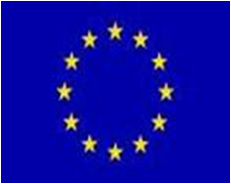 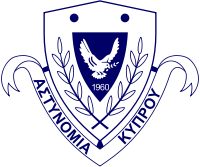 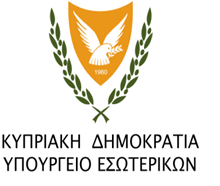 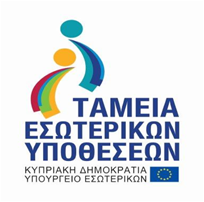 